İNŞAAT MÜHENDİSLİĞİ BÖLÜMÜ 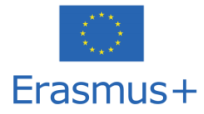 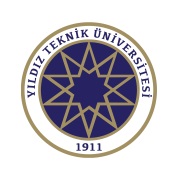 ERASMUS+ PROGRAMI ÖĞRENCİ HAREKETLİLİĞİYERLEŞTİRME FORMUİNŞAAT MÜHENDİSLİĞİ BÖLÜMÜ BAŞKANLIĞI’NA	Bölümümüz Koordinatörlüğü tarafından 2021-2022 akademik yılı KA-103 (AB ülkeleri) öğrenim hareketliliği kapsamında yapılacak olan üniversitelere yerleştirme işlemi için yapmış olduğum tercih sıralaması aşağıdaki gibidir. Bölüm Koordinatörlüğü tarafından aşağıda ilan edilen yerleştirme takvimine uygun olarak hareket edip, sorumluluğum altındaki tüm işlemleri zamanında ve doğru bir şekilde gerçekleştireceğimi taahhüt eder, gereği için bilgilerinize sunarım.	Saygılarımla.Öğrenci No./ Sınıf:						Tarih:		Program (Lisans, Y. Lisans, Doktora):				Ad-Soyad:E-Posta:							İmza:			Tel.:			Yerleştirme Takvimi29 Nisan - 02 Mayıs 2021: Yerleştirme tercih formlarının https://forms.gle/AV19yyYgZSanii7B6 adresi üzerinden gönderimi04 Mayıs 2021: Yerleştirme sonuçlarının bölümümüz internet sayfası aracılığıyla ilanıTercih SırasıDönem (Güz, Bahar, Güz+Bahar)Ülke AdıÜniversite AdıÜniversite Kodu1234567891011121314151617181920212223